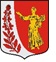 СОВЕТ ДЕПУТАТОВ
МУНИЦИПАЛЬНОГО ОБРАЗОВАНИЯ 
«ПУДОМЯГСКОЕ СЕЛЬСКОЕ ПОСЕЛЕНИЕ»
ГАТЧИНСКОГО МУНИЦИПАЛЬНОГО РАЙОНА
ЛЕНИННГРАДСКОЙ ОБЛАСТИРЕШЕНИЕ
от  «28» февраля 2019  года                                                                                                №  265Об утверждении Положения о муниципальной  службе в муниципальном образовании  «Пудомягское сельское поселение» Гатчинского  муниципального района  Ленинградской области.         В соответствии с Конституцией Российской Федерации, Трудовым кодексом Российской Федерации, Федеральным законом от 06.10.2003 года N 131 «Об общих принципах организации местного самоуправления в Российской Федерации» (с последующими изменениями), Федеральным законом от 02.03.2007 года N 25-фз «О муниципальной службе в Российской Федерации»,  законом Ленинградской области от 11.03.2008г. № 14-оз «О правовом регулировании муниципальной службы в Ленинградской области», законом Ленинградской области от 25.07.2008г. № 74-оз «О предельных нормативах оплаты труда муниципальных служащих муниципальных образований Ленинградской области», Уставом Пудомягского сельского поселения, в целях регулирования вопросов муниципальной службы и определения  правового положения муниципальных служащих в органах местного самоуправления Пудомягского сельского поселения, Совет депутатов Пудомягского сельского поселения  РЕШИЛ:Утвердить Положение «о муниципальной  службе в муниципальном образовании  «Пудомягское сельское поселение» Гатчинского  муниципального района  Ленинградской области.  (далее – Положение о муниципальной службе) согласно приложения 1.Решение вступает в силу с момента официального опубликования.Глава Пудомягского сельского поселения                                                                          Л.И.БуяноваПриложение к решению Совета депутатовПудомягского сельского поселенияОт 28.02.2019 г. №265ПОЛОЖЕНИЕо муниципальной службе в муниципальном образовании«Пудомягское  сельское поселение»  Гатчинского  муниципального района Ленинградской областиНастоящее Положение осуществляет регулирование вопросов муниципальной службы и определяет правовое положение муниципальных служащих в органах местного самоуправления муниципального образования «Пудомягское  сельское поселение» Гатчинского муниципального района Ленинградской области в соответствии с Конституцией Российской Федерации, Федеральными законами, законами Ленинградской области, Уставом муниципального образования «Пудомягское сельское поселение» Гатчинского муниципального района Ленинградской области, (далее Пудомягское сельское поселение).Настоящим Положением не определяется статус депутатов, членов выборных органов местного самоуправления, выборных должностных лиц местного самоуправления, членов избирательной комиссии муниципального образования, действующей на постоянной основе и являющейся юридическим лицом (далее - избирательная комиссия муниципального образования), с правом решающего голоса, поскольку указанные лица (далее - лица, замещающие муниципальные должности) не являются муниципальными служащими.Статья 1. Муниципальная служба1. Муниципальная служба – это профессиональная деятельность граждан, которая осуществляется на постоянной основе на должностях муниципальной службы, замещаемых путем заключения трудового договора (контракта).2. Нанимателем для муниципального служащего является муниципальное образование, от имени которого полномочия нанимателя осуществляет глава администрации.3. Правовая регламентация муниципальной службы определяется Федеральным и Областным законодательством, Уставом Пудомягского сельского поселения и настоящим Положением.На муниципальных служащих распространяется действие трудового законодательства с особенностями, предусмотренными Федеральным  и Областным законодательством.Граждане Российской Федерации имеют равный доступ к муниципальной службе независимо от пола, расы, национальности, языка, происхождения, имущественного и должностного положения, места жительства, отношения к религии, убеждений, принадлежности к общественным объединениям.Статья 2. Вопросы местного значения в сфере муниципальной службы.Вопросами местного значения в сфере муниципальной службы являются:а) установление муниципальных должностей муниципальной службы в соответствии с областным законодательством;б) установление прав и обязанностей муниципального служащего;в) определение размера должностного оклада, размеров и порядка установления надбавок и иных выплат к должностному окладу муниципального служащего в соответствии с областным законодательством;г) иные вопросы, отнесенные к вопросам местного значения Федеральными и Областными законами.Статья 3. Основные задачи муниципальной службыОсновными задачами муниципальной службы в администрации Пудомягского сельского поселения являются:а) обеспечение прав и свобод населения на территории Пудомягского сельского поселения;б) организация наиболее эффективного обеспечения жизнедеятельности населения Пудомягского сельского поселения, исходя из интересов населения, исторических и иных местных традиций;в) подготовка и исполнение принимаемых решений в пределах полномочий органов местного самоуправления;г) защита прав и интересов Пудомягского сельского поселения.Статья 4. Основные принципы муниципальной службыОсновными принципами муниципальной службы являются:1) приоритет прав и свобод человека и гражданина;2) равный доступ граждан, владеющих государственным языком Российской Федерации, к муниципальной службе и равные условия ее прохождения независимо от пола, расы, национальности, происхождения, имущественного и должностного положения, места жительства, отношения к религии, убеждений, принадлежности к общественным объединениям, а также от других обстоятельств, не связанных с профессиональными и деловыми качествами муниципального служащего;3) профессионализм и компетентность муниципальных служащих;4) стабильность муниципальной службы;5) доступность информации о деятельности муниципальных служащих;6) взаимодействие с общественными объединениями и гражданами;7) единство основных требований к муниципальной службе, а также учет исторических и иных местных традиций при прохождении муниципальной службы;8) правовая и социальная защищенность муниципальных служащих;9) ответственность муниципальных служащих за неисполнение или ненадлежащее исполнение своих должностных обязанностей;10) внепартийность муниципальной службы.Статья 5. Взаимосвязь муниципальной службы и государственной гражданской службы Российской ФедерацииВзаимосвязь муниципальной службы и государственной гражданской службы Российской Федерации (далее - государственная гражданская служба) обеспечивается посредством:1) единства основных квалификационных требований к должностям муниципальной службы и должностям государственной гражданской службы;2) единства ограничений и обязательств при прохождении муниципальной службы и государственной гражданской службы;3) единства требований к подготовке, переподготовке и повышению квалификации муниципальных служащих и государственных гражданских служащих;4) учета стажа муниципальной службы при исчислении стажа государственной гражданской службы и учета стажа государственной гражданской службы при исчислении стажа муниципальной службы;5) соотносительности основных условий оплаты труда и социальных гарантий муниципальных служащих и государственных гражданских служащих;6) соотносительности основных условий государственного пенсионного обеспечения граждан, проходивших муниципальную службу, и граждан, проходивших государственную гражданскую службу, а также членов их семей в случае потери кормильца.Статья 6. Должности муниципальной службы1. Должности муниципальной службы - должности в администрации Пудомягского сельского поселения, которые образуются в соответствии с Уставом муниципального образования, с установленным кругом обязанностей по обеспечению исполнения полномочий администрации  или лица, замещающего муниципальную должность.2. Должности муниципальной службы устанавливаются муниципальными правовыми актами в соответствии с реестром должностей муниципальной службы в Ленинградской области, утверждаемым законом Ленинградской области.3. При составлении и утверждении штатного расписания администрации  Пудомягского сельского поселения используются наименования должностей муниципальной службы, предусмотренные реестром должностей муниципальной службы в Ленинградской области.4. Должности муниципальной службы устанавливаются в соответствии с Областным законодательством, регламентирующим правовое регулирование муниципальной службы в Ленинградской области, Уставом Пудомягского сельского поселения, согласно Приложению 1.5. Должности муниципальной службы подразделяются на категории и группы.6. Должности муниципальной службы подразделяются на следующие категории:руководители - должности руководителей и заместителей руководителей администрации Пудомягского сельского поселения и их структурных подразделений, замещаемые на определенный срок полномочий или без ограничения срока полномочий, в соответствии с Уставом Пудомягского сельского поселения;2) специалисты - должности, учреждаемые для профессионального обеспечения выполнения администрацией Пудомягского сельского поселения  установленных задач и функций и замещаемые без ограничения срока полномочий;3) обеспечивающие специалисты - должности, учреждаемые для организационного, информационного, документационного и финансово-экономического обеспечения деятельности органов местного самоуправления, и замещаемые без ограничения срока полномочий.7. Должности муниципальной службы подразделяются на следующие группы:  - высшие муниципальные должности муниципальной службы;  - главные муниципальные должности муниципальной службы;  - ведущие муниципальные должности муниципальной службы;  - старшие муниципальные должности муниципальной службы;  - младшие муниципальные должности муниципальной службы.Высшие должности муниципальной службы устанавливаются Уставом Пудомягского сельского поселения,  в соответствии с Областными законами.Главные, ведущие, старшие и младшие должности муниципальной службы устанавливаются настоящим Положением в соответствии с Областными законами и Уставом Пудомягского сельского поселения.8. Должности категории «руководители» подразделяются на высшую, главную, ведущую и старшую группы.Должности категорий «специалисты» » подразделяются на ведущую, старшую и младшую группы.Должности категорий  «обеспечивающие специалисты» подразделяются на старшую и младшую группы.Статья 7. Квалификационные требования для замещения  должностей 
муниципальной службы1. В число квалификационных требований для замещения должностей муниципальной службы в администрации Пудомягского сельского поселения входят требования:1) к уровню профессионального образования;2) к стажу муниципальной службы или стажу (опыту) работы по специальности;3) к профессиональным знаниям и навыкам, необходимым для исполнения должностных обязанностей. 2. Квалификационные требования для замещения должностей муниципальной службы устанавливаются в соответствии с категориями и группами должностей муниципальной службы и определяются муниципальными правовыми актами на основе типовых квалификационных требований для замещения должностей муниципальной службы, которые определяются законом субъекта Российской Федерации в соответствии с квалификацией должностей муниципальной службы.3. Для обеспечения высокого профессионального уровня муниципальных служащих, единства квалификационных требований в соответствии с федеральным и областным законодательством о муниципальной службе к должностям муниципальной службы устанавливаются следующие квалификационные требования к профессиональному образованию, стажу муниципальной службы или стажу (опыту) работы по специальности:1) для высшей группы должностей муниципальной службы - высшее образование не ниже уровня специалитета, магистратуры, не менее четырех лет стажа муниципальной службы (государственной службы) или не менее пяти лет стажа работы по специальности, направлению подготовки;2) для главной группы должностей муниципальной службы - высшее профессиональное образование; не менее двух лет стажа муниципальной службы (государственной службы) или не менее четырех лет стажа работы по специальности, направлению подготовки;3) для ведущей группы должностей муниципальной службы - высшее  образование, не менее одного года стажа муниципальной службы (государственной службы) или не менее двух лет стажа работы по специальности, направлению подготовки;4) для старшей группы должностей муниципальной службы категорий «руководители» и «специалисты» - высшее  образование (без предъявления требований к стажу) либо среднее профессиональное образование, соответствующее направлению деятельности, при стаже муниципальной службы или работы по специальности, направлению подготовки не менее двух лет;5) для старшей группы должностей муниципальной службы категории  «обеспечивающие специалисты» - профессиональное образование, соответствующее направлению деятельности (требования к стажу работы могут не предъявляться);6) для младшей группы должностей муниципальной службы категории  «специалисты» и «обеспечивающие специалисты» - профессиональное образование, соответствующее направлению деятельности (требования к стажу работы могут не предъявляться).4. Квалификационные требования, предъявляемые к профессиональным знаниям и навыкам, необходимым для исполнения должностных обязанностей, в зависимости от категории, группы и функциональных особенностей замещаемой должности муниципальной службы и компетенции соответствующего органа местного самоуправления:1) категория "руководители", группа - высшие должности:знание: Конституции Российской Федерации; Устава Ленинградской области; Устава муниципального образования; Федеральных и Областных законов, регулирующих общие принципы организации представительных и исполнительных органов государственной власти субъекта Российской Федерации, организации местного самоуправления, муниципальной службы; форм планирования и контроля деятельности организации; методов оценки эффективности деятельности организации и методов управления персоналом; организации документооборота; правил внутреннего трудового распорядка, а также делового этикета;навыки: руководящей работы; оперативного принятия и реализации управленческих решений, прогнозирования их последствий; управления персоналом; ведения деловых переговоров; публичного выступления;2) категория "руководители", группа - главные должности:знание: Конституции Российской Федерации; Устава Ленинградской области; Устава муниципального образования; Федеральных и Областных законов, регулирующих общие принципы организации представительных и исполнительных органов государственной власти субъекта Российской Федерации, организации местного самоуправления, муниципальной службы; федерального и областного законодательства, муниципальных правовых актов по направлению деятельности; форм планирования работы и контроля ее выполнения; методов оценки эффективности деятельности организации и ее структурных подразделений; методов управления персоналом; организации документооборота; правил по охране труда и технике безопасности; правил внутреннего трудового распорядка, а также делового этикета;навыки: оперативного принятия и реализации управленческих решений, прогнозирования их последствий; постановки перед подчиненными достижимых целей, распределения обязанностей, контроля их исполнения, планирования и организации рабочего времени; управления персоналом; ведения деловых переговоров; подготовки аналитических обзоров и деловых писем; пользования компьютерной техникой и необходимыми программными продуктами;3) категория "руководители", группа - ведущие должности:знание: Конституции Российской Федерации; Устава Ленинградской области; Устава муниципального образования; Федеральных и Областных законов, регулирующих общие принципы организации представительных и исполнительных органов государственной власти субъекта Российской Федерации, организации местного самоуправления, муниципальной службы; Федерального и Областного законодательства, муниципальных правовых актов по направлению деятельности; форм планирования работы и контроля ее выполнения; методов управления персоналом; порядка работы со служебной корреспонденцией и подготовки проектов правовых актов, методических документов; инструкции по делопроизводству; правил по охране труда и технике безопасности; правил внутреннего трудового распорядка, а также делового этикета;навыки: оперативного принятия и реализации управленческих решений по направлению деятельности, прогнозирования их последствий; постановки перед подчиненными достижимых целей, распределения обязанностей, контроля их исполнения, планирования и организации рабочего времени; управления персоналом; ведения деловых переговоров; подготовки аналитических обзоров и деловых писем; пользования компьютерной техникой и необходимыми программными продуктами;4) категория "руководители", группа - старшие должности:знание: Конституции Российской Федерации; Устава Ленинградской области; Устава муниципального образования; Федеральных и Областных законов, регулирующих общие принципы организации представительных и исполнительных органов государственной власти субъекта Российской Федерации, организации местного самоуправления, муниципальной службы; Федерального и Областного законодательства, муниципальных правовых актов по направлению деятельности; порядка работы со служебной корреспонденцией и подготовки проектов правовых актов; инструкции по делопроизводству; правил по охране труда и технике безопасности; правил внутреннего трудового распорядка, а также делового этикета;навыки: планирования работы; анализа и прогнозирования, в том числе прогнозирования последствий проектов предлагаемых решений по направлению деятельности; подготовки правовых актов, деловых писем, аналитических и информационных материалов по профилю деятельности; контроля выполнения заданий подчиненными; управления персоналом; организации делопроизводства; пользования компьютерной техникой и необходимыми программными продуктами;5) категория "специалисты", группа - ведущие должности:знание: Конституции Российской Федерации; Устава Ленинградской области; Устава муниципального образования; Федеральных и Областных законов, регулирующих общие принципы организации представительных и исполнительных органов государственной власти субъекта Российской Федерации, организации местного самоуправления, муниципальной службы; Федерального и Областного законодательства, муниципальных правовых актов по направлению деятельности; прав и ответственности; порядка работы со служебной информацией; основных правил ведения деловых переговоров; структуры органов местного самоуправления, в том числе специализации и особенностей основных подразделений в органе местного самоуправления; инструкции по делопроизводству; правил по охране труда и технике безопасности; правил внутреннего трудового распорядка, а также делового этикета;навыки: реализации информационного и организационного обеспечения руководства, экспертного сопровождения принятия решений руководством; планирования работы; ведения деловых переговоров; подготовки документов, деловых писем, аналитических обзоров; делопроизводства; пользования компьютерной техникой и необходимыми программными продуктами;6) категории "специалисты" и "обеспечивающие специалисты", группа - старшие должности:знание: Конституции Российской Федерации; Устава Ленинградской области; Устава муниципального образования; федерального и областного законодательства, муниципальных правовых актов по направлению деятельности; структуры органов местного самоуправления; порядка работы со служебной информацией (корреспонденцией); инструкции по делопроизводству; правил по охране труда и технике безопасности; правил внутреннего трудового распорядка, а также делового этикета;навыки: работы по направлению деятельности; планирования своей работы; сбора информации, ее систематизации, структурирования и анализа; подготовки проектов документов; работы со служебной информацией (корреспонденцией); пользования оргтехникой, компьютерной техникой и необходимыми программными продуктами;7) категории "специалисты" и "обеспечивающие специалисты", группа - младшие должности:знание: основных положений Конституции Российской Федерации; Устава Ленинградской области; Устава муниципального образования федерального и областного законодательства, муниципальных правовых актов по направлению деятельности; структуры органов местного самоуправления; порядка работы со служебной информацией (корреспонденцией); инструкции по делопроизводству; правил по охране труда и технике безопасности; правил внутреннего трудового распорядка, а также делового этикета;навыки: подготовки деловых писем и других документов; пользования оргтехникой, компьютерной техникой и необходимыми программными продуктами.5. Конкретные должностные обязанности, права, ответственность муниципального служащего, квалификационные требования к уровню и характеру знаний и навыков, а также к образованию, стажу муниципальной службы или стажу (опыту) работы по специальности, должны содержаться в должностной инструкции муниципального служащего, утверждаемой руководителем соответствующего органа местного самоуправления в зависимости от функциональных особенностей замещаемой должности муниципальной службы и предмета ведения соответствующего органа местного самоуправления.6. В случае, если лицо назначается на должность главы администрации муниципального образования по контракту, Уставом муниципального образования могут быть установлены дополнительные требования к кандидатам  на должность главы администрации.Статья 8. Составление и утверждение штатных расписаний1. При составлении и утверждении штатных расписаний органов местного самоуправления  (далее - штатные расписания) используются наименования должностей муниципальной службы, предусмотренные Реестром муниципальных должностей муниципальной службы в администрации Пудомягского сельского поселения, в соответствии с  Реестром должностей муниципальной службы в Ленинградской области.2. При составлении и утверждении штатных расписаний в соответствии с муниципальными правовыми актами допускается применение двойного наименования должностей по всем категориям и группам:1) по муниципальной должности "глава муниципального образования", если глава муниципального образования является главой администрации муниципального образования;2) по должностям муниципальной службы категории "руководители":первый заместитель, заместитель руководителя, если первый заместитель, заместитель руководителя является руководителем структурного подразделения (комитета, управления, инспекции, отдела, сектора) или лицо, замещающее эту должность, является главным бухгалтером;управляющий делами администрации, руководитель структурного подразделения (комитета, управления, отдела, сектора) и их заместители, если управляющий делами, руководитель или их заместители являются главным бухгалтером, заместителем главного бухгалтера или бухгалтером;заместитель руководителя структурного подразделения (комитета, управления, инспекции, отдела), если заместитель руководителя является руководителем внутреннего структурного подразделения (отдела, сектора);3) по должностям муниципальной службы категорий "специалисты" и "обеспечивающие специалисты", если специалист или обеспечивающий специалист является главным бухгалтером, заместителем главного бухгалтера, бухгалтером, юристом или юрисконсультом.В наименовании должности может указываться сфера деятельности или квалификация.3. Статус лица, замещающего должность с двойным наименованием, определяется по первой должности.4. В штатные расписания органов местного самоуправления в целях технического обеспечения их деятельности могут включаться должности, не являющиеся должностями муниципальной службы.5. Штатные расписания утверждаются муниципальными правовыми актами администрации Пудомягского сельского поселения в соответствии с федеральным и областным законодательством и закрепленной Уставом Пудомягского сельского поселения,  структурой органов местного самоуправления.Статья 9. Муниципальный служащий1. Муниципальным служащим является гражданин, исполняющий в порядке, определенном муниципальными правовыми актами в соответствии с федеральными и областными законами, обязанности по должности муниципальной службы за денежное содержание, выплачиваемое за счет средств местного бюджета.2. Лица, исполняющие обязанности по техническому обеспечению деятельности органов местного самоуправления,  не замещают должности муниципальной службы и не являются муниципальными служащими.Статья 10. Основные права муниципального служащего1. Муниципальный служащий имеет право на:1) ознакомление с документами, устанавливающими его права и обязанности по замещаемой должности муниципальной службы, критериями оценки качества исполнения должностных обязанностей и условиями продвижения по службе;2) обеспечение организационно-технических условий, необходимых для исполнения должностных обязанностей;3) оплату труда и другие выплаты в соответствии с трудовым законодательством, законодательством о муниципальной службе и трудовым договором (контрактом);4) отдых, обеспечиваемый установлением нормальной продолжительности рабочего (служебного) времени, предоставлением выходных дней и нерабочих праздничных дней, а также ежегодного оплачиваемого отпуска;4.1) Муниципальному служащему, для которого установлен ненормированный служебный день, предоставляется ежегодный дополнительный оплачиваемый отпуск за ненормированный служебный день продолжительностью три календарных дня.5) получение в установленном порядке информации и материалов, необходимых для исполнения должностных обязанностей, а также на внесение предложений о совершенствовании деятельности органа местного самоуправления;6) участие по своей инициативе в конкурсе на замещение вакантной должности муниципальной службы;7) повышение квалификации в соответствии с муниципальным правовым актом за счет средств местного бюджета;8) защиту своих персональных данных;9) ознакомление со всеми материалами своего личного дела, с отзывами о профессиональной деятельности и другими документами до внесения их в его личное дело, а также на приобщение к личному делу его письменных объяснений;10) объединение, включая право создавать профессиональные союзы, для защиты своих прав, социально-экономических и профессиональных интересов;11) рассмотрение индивидуальных трудовых споров в соответствии с трудовым законодательством, защиту своих прав и законных интересов на муниципальной службе, включая обжалование в суд их нарушений;12) пенсионное обеспечение в соответствии с законодательством Российской Федерации.2. Муниципальный служащий, за исключением муниципального служащего, замещающего должность главы местной администрации по контракту, вправе с предварительным письменным уведомлением представителя нанимателя (работодателя) выполнять иную оплачиваемую работу, если это не повлечет за собой конфликт интересов и если иное не предусмотрено Федеральным законом. Под конфликтом интересов понимается ситуация, при которой личная заинтересованность муниципального служащего влияет или может повлиять на объективное исполнение им должностных обязанностей и при которой возникает или может возникнуть противоречие между личной заинтересованностью муниципального служащего и законными интересами граждан, организаций, общества, Российской Федерации, Ленинградской области, муниципального образования, способное привести к причинению вреда этим законным интересам граждан, организаций, общества, Российской Федерации, Ленинградской области, муниципального образования. Под личной заинтересованностью муниципального служащего понимается возможность получения муниципальным служащим при исполнении должностных обязанностей доходов (неосновательного обогащения) в денежной либо натуральной форме, доходов в виде материальной выгоды непосредственно для муниципального служащего, членов его семьи или лиц, указанных в пункте 5 части 1 статьи 13 настоящего Положения, а также для граждан или организаций, с которыми муниципальный служащий связан финансовыми или иными обязательствами.Статья 11. Основные обязанности муниципального служащего1. Муниципальный служащий обязан:1) соблюдать Конституцию Российской Федерации, федеральные конституционные законы, федеральные законы, иные нормативные правовые акты Российской Федерации, уставы, законы и иные нормативные правовые акты Ленинградской области, Устав муниципального образования и иные муниципальные правовые акты и обеспечивать их исполнение;2) исполнять должностные обязанности в соответствии с должностной инструкцией;3) соблюдать при исполнении должностных обязанностей права и законные интересы граждан и организаций;4) соблюдать установленные в органе местного самоуправления правила внутреннего трудового распорядка, должностную инструкцию, порядок работы со служебной информацией;5) поддерживать уровень квалификации, необходимый для надлежащего исполнения должностных обязанностей;6) не разглашать сведения, составляющие государственную и иную охраняемую федеральными законами тайну, а также сведения, ставшие ему известными в связи с исполнением должностных обязанностей, в том числе сведения, касающиеся частной жизни и здоровья граждан или затрагивающие их честь и достоинство;7) беречь государственное и муниципальное имущество, в том числе предоставленное ему для исполнения должностных обязанностей;8) представлять в установленном порядке предусмотренные законодательством Российской Федерации сведения о себе и членах своей семьи, а также сведения о полученных им доходах и принадлежащем ему на праве собственности имуществе, являющихся объектами налогообложения, об обязательствах имущественного характера (далее - сведения о доходах, об имуществе и обязательствах имущественного характера);9) сообщать представителю нанимателя (работодателю) о выходе из гражданства Российской Федерации в день выхода из гражданства Российской Федерации или о приобретении гражданства иностранного государства в день приобретения гражданства иностранного государства;10) соблюдать ограничения, выполнять обязательства, не нарушать запреты, которые установлены Федеральным законом и настоящим Положением;11) сообщать представителю нанимателя (работодателю) о личной заинтересованности при исполнении должностных обязанностей, которая может привести к конфликту интересов, и принимать меры по предотвращению подобного конфликта.2. Муниципальный служащий не вправе исполнять данное ему неправомерное поручение. При получении от соответствующего руководителя поручения, являющегося, по мнению муниципального служащего, неправомерным, муниципальный служащий должен представить руководителю, давшему поручение, в письменной форме обоснование неправомерности данного поручения с указанием положений федеральных законов и иных нормативных правовых актов Российской Федерации, законов и иных нормативных правовых актов Ленинградской области, муниципальных правовых актов, которые могут быть нарушены при исполнении данного поручения. В случае подтверждения руководителем данного поручения в письменной форме муниципальный служащий обязан отказаться от его исполнения. В случае исполнения неправомерного поручения муниципальный служащий и давший это поручение руководитель несут ответственность в соответствии с законодательством Российской Федерации.Статья 12. Ограничения, связанные с муниципальной службойГражданин не может быть принят на муниципальную службу, а муниципальный служащий не может находиться на муниципальной службе в случае:1) признания его недееспособным или ограниченно дееспособным решением суда, вступившим в законную силу;2) осуждения его к наказанию, исключающему возможность исполнения должностных обязанностей по должности муниципальной службы, по приговору суда, вступившему в законную силу;3) отказа от прохождения процедуры оформления допуска к сведениям, составляющим государственную и иную охраняемую федеральными законами тайну, если исполнение должностных обязанностей по должности муниципальной службы, на замещение которой претендует гражданин, или по замещаемой муниципальным служащим должности муниципальной службы связано с использованием таких сведений;4) наличия заболевания, препятствующего поступлению на муниципальную службу или ее прохождению и подтвержденного заключением медицинской организации. Порядок прохождения диспансеризации, перечень таких заболеваний и форма заключения медицинской организации устанавливаются уполномоченным Правительством Российской Федерации федеральным органом исполнительной власти;5) близкого родства или свойства (родители, супруги, дети, братья, сестры, а также братья, сестры, родители, дети супругов и супруги детей) с главой муниципального образования, который возглавляет местную администрацию, если замещение должности муниципальной службы связано с непосредственной подчиненностью или подконтрольностью этому должностному лицу, или с муниципальным служащим, если замещение должности муниципальной службы связано с непосредственной подчиненностью или подконтрольностью одного из них другому;6) прекращения гражданства Российской Федерации, прекращения гражданства иностранного государства - участника международного договора Российской Федерации, в соответствии с которым иностранный гражданин имеет право находиться на муниципальной службе, приобретения им гражданства иностранного государства либо получения им вида на жительство или иного документа, подтверждающего право на постоянное проживание гражданина Российской Федерации на территории иностранного государства, не являющегося участником международного договора Российской Федерации, в соответствии с которым гражданин Российской Федерации, имеющий гражданство иностранного государства, имеет право находиться на муниципальной службе;7) наличия гражданства иностранного государства (иностранных государств), за исключением случаев, когда муниципальный служащий является гражданином иностранного государства - участника международного договора Российской Федерации, в соответствии с которым иностранный гражданин имеет право находиться на муниципальной службе;8) представления подложных документов или заведомо ложных сведений при поступлении на муниципальную службу;9) непредставления предусмотренных настоящим Федеральным законом, Федеральным законом от 25 декабря 2008 года N 273-ФЗ "О противодействии коррупции" и другими федеральными законами сведений или представления заведомо недостоверных или неполных сведений при поступлении на муниципальную службу;9.1) непредставления сведений, предусмотренных статьей 15.1 настоящего Федерального закона;10) признания его не прошедшим военную службу по призыву, не имея на то законных оснований, в соответствии с заключением призывной комиссии (за исключением граждан, прошедших военную службу по контракту) - в течение 10 лет со дня истечения срока, установленного для обжалования указанного заключения в призывную комиссию соответствующего субъекта Российской Федерации, а если указанное заключение и (или) решение призывной комиссии соответствующего субъекта Российской Федерации по жалобе гражданина на указанное заключение были обжалованы в суд, - в течение 10 лет со дня вступления в законную силу решения суда, которым признано, что права гражданина при вынесении указанного заключения и (или) решения призывной комиссии соответствующего субъекта Российской Федерации по жалобе гражданина на указанное заключение не были нарушены.1.1. Гражданин не может быть назначен на должность главы местной администрации по контракту, а муниципальный служащий не может замещать должность главы местной администрации по контракту в случае близкого родства или свойства (родители, супруги, дети, братья, сестры, а также братья, сестры, родители, дети супругов и супруги детей) с главой муниципального образования.1.2. Гражданин не может быть назначен на должности председателя, заместителя председателя и аудитора контрольно-счетного органа муниципального образования, а муниципальный служащий не может замещать должности председателя, заместителя председателя и аудитора контрольно-счетного органа муниципального образования в случае близкого родства или свойства (родители, супруги, дети, братья, сестры, а также братья, сестры, родители, дети супругов и супруги детей) с председателем представительного органа муниципального образования, главой муниципального образования, главой местной администрации, руководителями судебных и правоохранительных органов, расположенных на территории соответствующего муниципального образования.2. Муниципальный служащий, являющийся руководителем, в целях исключения конфликта интересов в органе местного самоуправления, аппарате избирательной комиссии муниципального образования не может представлять интересы муниципальных служащих в выборном профсоюзном органе данного органа местного самоуправления, аппарата избирательной комиссии муниципального образования в период замещения им указанной должности. 2. Гражданин не может быть принят на муниципальную службу после достижения им возраста 65 лет - предельного возраста, установленного для замещения должности муниципальной службы.Статья 13. Запреты, связанные с муниципальной службой1. В связи с прохождением муниципальной службы муниципальному служащему запрещается:1)  замещать должность муниципальной службы в случае:а) избрания или назначения на государственную должность Российской Федерации либо на государственную должность субъекта Российской Федерации, а также в случае назначения на должность государственной службы;б) избрания или назначения на муниципальную должность;в) избрания на оплачиваемую выборную должность в органе профессионального союза, в том числе в выборном органе первичной профсоюзной организации, созданной в органе местного самоуправления, аппарате избирательной комиссии муниципального образования;2) заниматься предпринимательской деятельностью лично или через доверенных лиц, участвовать в управлении коммерческой организацией или в управлении некоммерческой организацией (за исключением участия в управлении политической партией; участия на безвозмездной основе в управлении органом профессионального союза, в том числе выборным органом первичной профсоюзной организации, созданной в органе местного самоуправления, аппарате избирательной комиссии муниципального образования; участия в съезде (конференции) или общем собрании иной общественной организации, жилищного, жилищно-строительного, гаражного кооперативов, товарищества собственников недвижимости; участия на безвозмездной основе в управлении указанными некоммерческими организациями (кроме политической партии и органа профессионального союза, в том числе выборного органа первичной профсоюзной организации, созданной в органе местного самоуправления, аппарате избирательной комиссии муниципального образования) в качестве единоличного исполнительного органа или вхождения в состав их коллегиальных органов управления с разрешения представителя нанимателя (работодателя), которое получено в порядке, установленном муниципальным правовым актом), кроме представления на безвозмездной основе интересов муниципального образования в органах управления и ревизионной комиссии организации, учредителем (акционером, участником) которой является муниципальное образование, в соответствии с муниципальными правовыми актами, определяющими порядок осуществления от имени муниципального образования полномочий учредителя организации или управления находящимися в муниципальной собственности акциями (долями участия в уставном капитале); иных случаев, предусмотренных федеральными законами;3) быть поверенным или представителем по делам третьих лиц в органе местного самоуправления, избирательной комиссии муниципального образования, в которых он замещает должность муниципальной службы либо которые непосредственно подчинены или подконтрольны ему, если иное не предусмотрено федеральными законами;4) получать в связи с должностным положением или в связи с исполнением должностных обязанностей вознаграждения от физических и юридических лиц (подарки, денежное вознаграждение, ссуды, услуги, оплату развлечений, отдыха, транспортных расходов и иные вознаграждения). Подарки, полученные муниципальным служащим в связи с протокольными мероприятиями, со служебными командировками и с другими официальными мероприятиями, признаются муниципальной собственностью и передаются муниципальным служащим по акту в орган местного самоуправления, избирательную комиссию муниципального образования, в которых он замещает должность муниципальной службы, за исключением случаев, установленных Гражданским кодексом Российской Федерации. Муниципальный служащий, сдавший подарок, полученный им в связи с протокольным мероприятием, со служебной командировкой или с другим официальным мероприятием, может его выкупить в порядке, устанавливаемом нормативными правовыми актами Российской Федерации;5) выезжать в командировки за счет средств физических и юридических лиц, за исключением командировок, осуществляемых на взаимной основе по договоренности органа местного самоуправления, избирательной комиссии муниципального образования с органами местного самоуправления, избирательными комиссиями других муниципальных образований, а также с органами государственной власти и органами местного самоуправления иностранных государств, международными и иностранными некоммерческими организациями;6) использовать в целях, не связанных с исполнением должностных обязанностей, средства материально-технического, финансового и иного обеспечения, другое муниципальное имущество;7) разглашать или использовать в целях, не связанных с муниципальной службой, сведения, отнесенные в соответствии с федеральными законами к сведениям конфиденциального характера, или служебную информацию, ставшие ему известными в связи с исполнением должностных обязанностей;8) допускать публичные высказывания, суждения и оценки, в том числе в средствах массовой информации, в отношении деятельности органа местного самоуправления, избирательной комиссии муниципального образования и их руководителей, если это не входит в его должностные обязанности;9) принимать без письменного разрешения главы муниципального образования награды, почетные и специальные звания (за исключением научных) иностранных государств, международных организаций, а также политических партий, других общественных объединений и религиозных объединений, если в его должностные обязанности входит взаимодействие с указанными организациями и объединениями;(в ред. Федерального закона от 03.05.2011 N 92-ФЗ)10) использовать преимущества должностного положения для предвыборной агитации, а также для агитации по вопросам референдума;11) использовать свое должностное положение в интересах политических партий, религиозных и других общественных объединений, а также публично выражать отношение к указанным объединениям в качестве муниципального служащего;12) создавать в органах местного самоуправления, иных муниципальных органах структуры политических партий, религиозных и других общественных объединений (за исключением профессиональных союзов, а также ветеранских и иных органов общественной самодеятельности) или способствовать созданию указанных структур;13) прекращать исполнение должностных обязанностей в целях урегулирования трудового спора;14) входить в состав органов управления, попечительских или наблюдательных советов, иных органов иностранных некоммерческих неправительственных организаций и действующих на территории Российской Федерации их структурных подразделений, если иное не предусмотрено международным договором Российской Федерации или законодательством Российской Федерации;15) заниматься без письменного разрешения представителя нанимателя (работодателя) оплачиваемой деятельностью, финансируемой исключительно за счет средств иностранных государств, международных и иностранных организаций, иностранных граждан и лиц без гражданства, если иное не предусмотрено международным договором Российской Федерации или законодательством Российской Федерации.2. Муниципальный служащий, замещающий должность главы местной администрации по контракту, не вправе заниматься иной оплачиваемой деятельностью, за исключением преподавательской, научной и иной творческой деятельности. При этом преподавательская, научная и иная творческая деятельность не может финансироваться исключительно за счет средств иностранных государств, международных и иностранных организаций, иностранных граждан и лиц без гражданства, если иное не предусмотрено международным договором Российской Федерации или законодательством Российской Федерации. Муниципальный служащий, замещающий должность главы местной администрации по контракту, не вправе входить в состав органов управления, попечительских или наблюдательных советов, иных органов иностранных некоммерческих неправительственных организаций и действующих на территории Российской Федерации их структурных подразделений, если иное не предусмотрено международным договором Российской Федерации или законодательством Российской Федерации.3. Гражданин после увольнения с муниципальной службы не вправе разглашать или использовать в интересах организаций либо физических лиц сведения конфиденциального характера или служебную информацию, ставшие ему известными в связи с исполнением должностных обязанностей.4. Гражданин, замещавший должность муниципальной службы, включенную в перечень должностей, установленный нормативными правовыми актами Российской Федерации, в течение двух лет после увольнения с муниципальной службы не вправе замещать на условиях трудового договора должности в организации и (или) выполнять в данной организации работу на условиях гражданско-правового договора в случаях, предусмотренных федеральными законами, если отдельные функции муниципального (административного) управления данной организацией входили в должностные (служебные) обязанности муниципального служащего, без согласия соответствующей комиссии по соблюдению требований к служебному поведению муниципальных служащих и урегулированию конфликта интересов, которое дается в порядке, устанавливаемом нормативными правовыми актами Российской Федерации.Статья 14. Сведения о доходах, об имуществе и обязательствах имущественного характера муниципального служащего1. Гражданин при поступлении на муниципальную службу, а также муниципальный служащий ежегодно не позднее 30 апреля года, следующего за отчетным, обязан представлять представителю нанимателя (работодателю) сведения о доходах, расходах, об имуществе и обязательствах имущественного характера своих, своего супруга(супруги) и несовершеннолетних детей. Указанные сведения представляются в порядке и по форме, которые установлены для представления сведений о доходах, об имуществе и обязательствах имущественного характера государственных гражданских служащих Ленинградской области.2. Сведения о доходах, об имуществе и обязательствах имущественного характера, представляемые муниципальным служащим в соответствии с настоящей статьей, являются сведениями конфиденциального характера, если федеральными законами они не отнесены к сведениям, составляющим государственную и иную охраняемую федеральными законами тайну.3. Не допускается использование сведений о доходах, об имуществе и обязательствах имущественного характера муниципального служащего для установления или определения его платежеспособности, для сбора в прямой или косвенной форме пожертвований (взносов) в фонды религиозных или других общественных объединений, иных организаций, а также физических лиц.4. Муниципальный служащий, виновный в разглашении сведений о доходах, об имуществе и обязательствах имущественного характера других муниципальных служащих или в использовании этих сведений в целях, не предусмотренных законодательством Российской Федерации, несет ответственность в соответствии с законодательством Российской Федерации.Статья 15. Поступление на муниципальную службу1. На муниципальную службу вправе поступать граждане, достигшие возраста 18 лет, владеющие государственным языком Российской Федерации и соответствующие квалификационным требованиям, установленным в соответствии с настоящим Положением для замещения должностей муниципальной службы, при отсутствии обстоятельств, указанных в статье 13 настоящего Положения в качестве ограничений, связанных с муниципальной службой.2. При поступлении на муниципальную службу, а также при ее прохождении не допускается установление каких бы то ни было прямых или косвенных ограничений или преимуществ в зависимости от пола, расы, национальности, происхождения, имущественного и должностного положения, места жительства, отношения к религии, убеждений, принадлежности к общественным объединениям, а также от других обстоятельств, не связанных с профессиональными и деловыми качествами муниципального служащего.3. При поступлении на муниципальную службу гражданин представляет:1) заявление с просьбой о поступлении на муниципальную службу и замещении должности муниципальной службы;2) собственноручно заполненную и подписанную анкету по форме, установленной уполномоченным Правительством Российской Федерации федеральным органом исполнительной власти;3) паспорт;4) трудовую книжку, за исключением случаев, когда трудовой договор (контракт) заключается впервые;5) документ об образовании;6) страховое свидетельство обязательного пенсионного страхования, за исключением случаев, когда трудовой договор (контракт) заключается впервые;7) свидетельство о постановке физического лица на учет в налоговом органе по месту жительства на территории Российской Федерации;8) документы воинского учета - для граждан, пребывающих в запасе, и лиц, подлежащих призыву на военную службу;9) заключение медицинской организации об отсутствии заболевания, препятствующего поступлению на муниципальную службу;10) сведения о доходах за год, предшествующий году поступления на муниципальную службу, об имуществе и обязательствах имущественного характера;10.1) сведения, об адресах сайтов и (или) страниц сайтов в информационно-телекоммуникационной сети "Интернет", на которых гражданин, претендующий на замещение должности муниципальной службы, муниципальный служащий размещали общедоступную информацию, а также данные, позволяющие их идентифицировать, 11) иные документы, предусмотренные федеральными законами, указами Президента Российской Федерации и постановлениями Правительства Российской Федерации.4. Сведения, представленные гражданином при поступлении на муниципальную службу, могут подвергаться проверке в установленном федеральными законами порядке. Муниципальным образованием  могут устанавливаться дополнительные требования к проверке сведений, представляемых гражданином при поступлении на муниципальную службу.5. В случае установления в процессе проверки, предусмотренной частью 4 настоящей статьи, обстоятельств, препятствующих поступлению гражданина на муниципальную службу, указанный гражданин информируется в письменной форме о причинах отказа в поступлении на муниципальную службу.6. Поступление гражданина на муниципальную службу осуществляется в результате назначения на должность муниципальной службы на условиях трудового договора в соответствии с трудовым законодательством с учетом особенностей, предусмотренных Федеральным законом от 02.03.2007 N 25-ФЗ "О муниципальной службе в Российской Федерации".7. Гражданин, поступающий на должность главы местной администрации по результатам конкурса на замещение указанной должности, заключает контракт. Порядок замещения должности главы местной администрации по контракту и порядок заключения и расторжения контракта с лицом, назначаемым на указанную должность по контракту, определяются Федеральным законом от 6 октября 2003 года N 131-ФЗ "Об общих принципах организации местного самоуправления в Российской Федерации". Типовая форма контракта с лицом, назначаемым на должность главы местной администрации по контракту, утверждается законом субъекта Российской Федерации.8. Поступление гражданина на муниципальную службу оформляется актом представителя нанимателя (работодателя) о назначении на должность муниципальной службы.9. Сторонами трудового договора при поступлении на муниципальную службу являются представитель нанимателя (работодатель) и муниципальный служащий.Статья 16. Конкурс на замещение должности муниципальной службы1. При замещении должности муниципальной службы заключению трудового договора может предшествовать конкурс, в ходе которого осуществляется оценка профессионального уровня претендентов на замещение должности муниципальной службы, их соответствия установленным квалификационным требованиям к должности муниципальной службы.2. Порядок проведения конкурса на замещение должности муниципальной службы устанавливается муниципальным правовым актом, принимаемым Советом депутатов Пудомягского сельского поселения. Порядок проведения конкурса должен предусматривать опубликование его условий, сведений о дате, времени и месте его проведения, а также проекта трудового договора не позднее чем за 20 дней до дня проведения конкурса. Общее число членов конкурсной комиссии и порядок ее формирования устанавливаются Советом депутатов Пудомягского сельского поселения. 3. Представитель нанимателя (работодатель) заключает трудовой договор и назначает на должность муниципальной службы одного из кандидатов, отобранных конкурсной комиссией по результатам конкурса на замещение должности муниципальной службы.Статья 17.Аттестация муниципальных служащих1. Аттестация муниципального служащего проводится в целях определения его соответствия замещаемой должности муниципальной службы. Аттестация муниципального служащего проводится один раз в три года.2. Аттестации не подлежат следующие муниципальные служащие:1) замещающие должности муниципальной службы менее одного года;2) достигшие возраста 60 лет;3) беременные женщины;4) находящиеся в отпуске по беременности и родам или в отпуске по уходу за ребенком до достижения им возраста трех лет. Аттестация указанных муниципальных служащих возможна не ранее чем через один год после выхода из отпуска;5) замещающие должности муниципальной службы на основании срочного трудового договора (контракта).3. По результатам аттестации муниципального служащего аттестационная комиссия выносит решение о том, соответствует муниципальный служащий замещаемой должности муниципальной службы или не соответствует. Аттестационная комиссия может давать рекомендации о поощрении отдельных муниципальных служащих за достигнутые ими успехи в работе, в том числе о повышении их в должности, а в случае необходимости рекомендации об улучшении деятельности аттестуемых муниципальных служащих. Результаты аттестации сообщаются аттестованным муниципальным служащим непосредственно после подведения итогов голосования. Материалы аттестации передаются представителю нанимателя (работодателю).4. По результатам аттестации представитель нанимателя (работодатель) принимает решение о поощрении отдельных муниципальных служащих за достигнутые ими успехи в работе или в срок не более одного месяца со дня аттестации о понижении муниципального служащего в должности с его согласия. По результатам аттестации аттестационная комиссия может давать рекомендации о направлении отдельных муниципальных служащих на повышение квалификации.5. В случае несогласия муниципального служащего с понижением в должности или невозможности перевода с его согласия на другую должность муниципальной службы представитель нанимателя (работодатель) может в срок не более одного месяца со дня аттестации уволить его с муниципальной службы в связи с несоответствием замещаемой должности вследствие недостаточной квалификации, подтвержденной результатами аттестации. По истечении указанного срока увольнение муниципального служащего или понижение его в должности по результатам данной аттестации не допускается.6. Муниципальный служащий вправе обжаловать результаты аттестации в судебном порядке.7. Положение о проведении аттестации муниципальных служащих утверждается правовым актом в соответствии с типовым положением о проведении аттестации муниципальных служащих, утверждаемым законом  Ленинградской области.Статья 18. Основания для расторжения трудового договора с муниципальным служащим1. Помимо оснований для расторжения трудового договора, предусмотренных Трудовым кодексом Российской Федерации, трудовой договор с муниципальным служащим может быть также расторгнут по инициативе представителя нанимателя (работодателя) в случае:1) достижения предельного возраста, установленного для замещения должности муниципальной службы (ст.13, п.2);2) прекращения гражданства Российской Федерации, прекращения гражданства иностранного государства - участника международного договора Российской Федерации, в соответствии с которым иностранный гражданин имеет право находиться на муниципальной службе, приобретения им гражданства иностранного государства либо получения им вида на жительство или иного документа, подтверждающего право на постоянное проживание гражданина Российской Федерации на территории иностранного государства, не являющегося участником международного договора Российской Федерации, в соответствии с которым гражданин Российской Федерации, имеющий гражданство иностранного государства, имеет право находиться на муниципальной службе;3) несоблюдения ограничений и запретов, связанных с муниципальной службой и установленных статьями 12,13 и 14 настоящего Положения.2. Допускается продление срока нахождения на муниципальной службе муниципальных служащих, достигших предельного возраста, установленного для замещения должности муниципальной службы. Однократное продление срока нахождения на муниципальной службе муниципального служащего допускается не более чем на один год.Статья 19. Рабочее (служебное) времяРабочее (служебное) время муниципальных служащих регулируется в соответствии с трудовым законодательством а так же Правилами внутреннего трудового распорядка.Статья 20. Гарантии, предоставляемые муниципальному служащему1. Муниципальному служащему гарантируются:1) условия работы, обеспечивающие исполнение им должностных обязанностей в соответствии с должностной инструкцией;2) право на своевременное и в полном объеме получение денежного содержания;3) отдых, обеспечиваемый установлением нормальной продолжительности рабочего (служебного) времени, предоставлением выходных дней и не рабочих праздничных дней, а также ежегодного оплачиваемого отпуска;4) медицинское обслуживание муниципального служащего и членов его семьи, в том числе после выхода муниципального служащего на пенсию;5) пенсионное обеспечение за выслугу лет и в связи с инвалидностью, а также пенсионное обеспечение членов семьи муниципального служащего в случае его смерти, наступившей в связи с исполнением им должностных обязанностей;6) обязательное государственное страхование на случай причинения вреда здоровью и имуществу муниципального служащего в связи с исполнением им должностных обязанностей;7) обязательное государственное социальное страхование на случай заболевания или утраты трудоспособности в период прохождения муниципальным служащим муниципальной службы или после ее прекращения, но наступивших в связи с исполнением им должностных обязанностей;8) защита муниципального служащего и членов его семьи от насилия, угроз и других неправомерных действий в связи с исполнением им должностных обязанностей в случаях, порядке и на условиях, установленных федеральными законами.2. Помимо основных государственных гарантий муниципального служащего, установленных федеральным законодательством, муниципальному служащему предоставляется право на:1) профессиональную переподготовку, повышение квалификации и стажировку с сохранением на этот период замещаемой муниципальной должности муниципальной службы и денежного содержания;2) транспортное обслуживание, обеспечиваемое в связи с исполнением должностных обязанностей, в зависимости от категории и группы замещаемой муниципальной должности муниципальной службы, а также компенсацию за использование личного транспорта в служебных целях и возмещение расходов, связанных с его использованием;Финансовое обеспечение гарантий для муниципальных служащих осуществляется за счет местного бюджета.3. При расторжении трудового договора с муниципальным служащим в связи с ликвидацией органа местного самоуправления, либо сокращением штата работников органа местного самоуправления муниципальному служащему предоставляются гарантии, установленные трудовым законодательством для работников в случае их увольнения в связи с ликвидацией оСтатья 21. Стаж муниципальной службы1. В стаж (общую продолжительность) муниципальной службы включаются периоды работы на:1)  должностях муниципальной службы ;2)   муниципальных должностях;3) государственных должностях Российской Федерации и государственных должностях субъектов Российской Федерации;4) должностях государственной гражданской службы, воинских должностях и должностях правоохранительной службы (государственных должностях государственной службы);5) иных должностях в соответствии с законодательством о муниципальной службе.В стаж муниципальной службы для определения продолжительности ежегодного дополнительного оплачиваемого отпуска за выслугу лет, предоставляемого муниципальным служащим, и установления им других гарантий, предусмотренных федеральными и областными законами, законами субъектов Российской Федерации и Уставом Пудомягского сельского поселения, помимо периодов замещения должностей, указанных в части 1 настоящей статьи, включаются (засчитываются) также периоды замещения должностей, включаемые (засчитываемые) в стаж государственной гражданской службы в соответствии с частью 2 статьи 54 Федерального закона от 27 июля 2004 года N 79-ФЗ "О государственной гражданской службе Российской Федерации".3. В стаж муниципальной службы для назначения пенсии за выслугу лет муниципальным служащим включаются (засчитываются) помимо периодов замещения должностей, указанных в части 1 настоящей статьи, иные периоды в соответствии с нормативными правовыми актами субъектов Российской Федерации и муниципальными правовыми актами.4. Порядок исчисления стажа муниципальной службы устанавливается областным законом от 08.06.2010 № 26-оз «Об исчислении стажа государственной гражданской службы Ленинградской области»Статья 22. Поощрение муниципального служащегоЗа успешное и добросовестное исполнение муниципальным служащим должностных обязанностей, продолжительную и безупречную службу, выполнение заданий особой важности и сложности и по другим основаниям к муниципальным служащим могут применяться  поощрения.Виды поощрений муниципального служащего и порядок их применения устанавливаются правовыми актами  администрации Пудомягского сельского поселения  в соответствии с федеральными и областными законами, настоящим Положением.Статья 23. Дисциплинарная ответственность муниципального служащего1. За совершение дисциплинарного проступка - неисполнение или ненадлежащее исполнение муниципальным служащим по его вине возложенных на него служебных обязанностей - представитель нанимателя (работодатель) имеет право применить следующие дисциплинарные взыскания:1) замечание;2) выговор;3) увольнение с муниципальной службы по соответствующим основаниям.2. Муниципальный служащий, допустивший дисциплинарный проступок, может быть временно (но не более чем на один месяц), до решения вопроса о его дисциплинарной ответственности, отстранен от исполнения должностных обязанностей с сохранением денежного содержания. Отстранение муниципального служащего от исполнения должностных обязанностей в этом случае производится муниципальным правовым актом.3. Порядок применения и снятия дисциплинарных взысканий определяется трудовым законодательством.Статья 24. Кадровая работа в муниципальном образованииКадровая работа в муниципальном образовании включает в себя:1) формирование кадрового состава для замещения должностей муниципальной службы;2) подготовку предложений о реализации положений законодательства о муниципальной службе и внесение указанных предложений представителю нанимателя (работодателю);3) организацию подготовки проектов муниципальных правовых актов, связанных с поступлением на муниципальную службу, ее прохождением, заключением трудового договора (контракта), назначением на должность муниципальной службы, освобождением от замещаемой должности муниципальной службы, увольнением муниципального служащего с муниципальной службы и выходом его на пенсию, и оформление соответствующих документов;4) ведение трудовых книжек муниципальных служащих;5) ведение личных дел муниципальных служащих;6) ведение реестра муниципальных служащих в муниципальном образовании;7) оформление и выдачу служебных удостоверений муниципальных служащих;8) проведение конкурса на замещение вакантных должностей муниципальной службы и включение муниципальных служащих в кадровый резерв;9) проведение аттестации муниципальных служащих;10) организацию работы с кадровым резервом и его эффективное использование;11) организацию проверки достоверности представляемых гражданином персональных данных и иных сведений при поступлении на муниципальную службу, а также оформление допуска установленной формы к сведениям, составляющим государственную тайну;12) организацию проверки сведений о доходах, об имуществе и обязательствах имущественного характера муниципальных служащих, а также соблюдения связанных с муниципальной службой ограничений связанных с прохождением муниципальной службы;13) консультирование муниципальных служащих по правовым и иным вопросам муниципальной службы;14) решение иных вопросов кадровой работы, определяемых трудовым законодательством и законами Ленинградской области.  Статья 25. Персональные данные муниципального служащего1. Персональные данные муниципального служащего - информация, необходимая представителю нанимателя (работодателю) в связи с исполнением муниципальным служащим обязанностей по замещаемой должности муниципальной службы и касающаяся конкретного муниципального служащего.2. Персональные данные муниципального служащего подлежат обработке (получение, хранение, комбинирование, передача и иное использование) в соответствии с трудовым законодательством.Статья 26. Порядок ведения личного дела муниципального служащего1. На муниципального служащего заводится личное дело, к которому приобщаются документы, связанные с его поступлением на муниципальную службу, ее прохождением и увольнением с муниципальной службы.2. Личное дело муниципального служащего хранится в течение 10 лет. При увольнении муниципального служащего с муниципальной службы его личное дело хранится в архиве органа местного самоуправления  по последнему месту муниципальной службы.3. При ликвидации органа местного самоуправления, в котором муниципальный служащий замещал должность муниципальной службы, его личное дело передается на хранение в орган местного самоуправления, которому переданы функции ликвидированного органа местного самоуправления, или их правопреемникам.4. Ведение личного дела муниципального служащего осуществляется в порядке, установленном для ведения личного дела государственного гражданского служащего.Статья 27. Реестр муниципальных служащих в муниципальном образовании1. В администрации Пудомягского сельского поселения  ведется реестр муниципальных служащих.2. Муниципальный служащий, уволенный с муниципальной службы, исключается из реестра муниципальных служащих в день увольнения.3. В случае смерти (гибели) муниципального служащего либо признания муниципального служащего безвестно отсутствующим или объявления его умершим решением суда, вступившим в законную силу, муниципальный служащий исключается из реестра муниципальных служащих в день, следующий за днем смерти (гибели) или днем вступления в законную силу решения суда.4. Порядок ведения реестра муниципальных служащих утверждается муниципальным правовым актом.Статья 28. Приоритетные направления формирования кадрового состава муниципальной службыПриоритетными направлениями формирования кадрового состава муниципальной службы являются:1) назначение на должности муниципальной службы высококвалифицированных специалистов с учетом их профессиональных качеств и компетентности;2) содействие продвижению по службе муниципальных служащих;3) повышение квалификации муниципальных служащих;4) создание кадрового резерва и его эффективное использование;5) оценка результатов работы муниципальных служащих посредством проведения аттестации;6) применение современных технологий подбора кадров при поступлении граждан на муниципальную службу и работы с кадрами при ее прохождении.Статья 29. Кадровый резерв на муниципальной службеВ муниципальном образовании Серебрянское сельское поселение Лужского муниципального района Ленинградской области и в соответствии с муниципальными правовыми актами может создаваться кадровый резерв для замещения вакантных должностей муниципальной службы.Статья 30. Финансирование муниципальной службыФинансирование муниципальной службы осуществляется за счет средств местного бюджета Пудомягского сельского поселения.Глава администрации Пудомягского сельского поселения  вправе привлекать средства местного бюджета, предусмотренные на содержание администрации, для материального стимулирования работников, осуществляющих государственные полномочия, переданные администрации федеральными и областными законами.Минимально необходимые расходы местного бюджета на муниципальную службу, включающие финансовое обеспечение гарантий для муниципальных служащих, установленных федеральным и областным законодательством, входят в состав минимальных местных бюджетов, обеспечиваемых в соответствии с федеральным законом «Об общих принципах организации местного самоуправления в Российской Федерации», другими федеральными и областными законами.Статья 31. Программы развития муниципальной службы1. Развитие муниципальной службы обеспечивается муниципальными программами развития муниципальной службы и программами развития муниципальной службы Ленинградской области, финансируемыми соответственно за счет средств местных бюджетов и бюджета Ленинградской области.2. В целях повышения эффективности деятельности органов местного самоуправления и муниципальных служащих в  органах местного самоуправления в  муниципальном образовании могут проводиться эксперименты. Порядок, условия и сроки проведения экспериментов в ходе реализации программ развития муниципальной службы, указанных в части 1 настоящей статьи, устанавливаются нормативными правовыми актами Ленинградской области  и муниципальными правовыми актами.